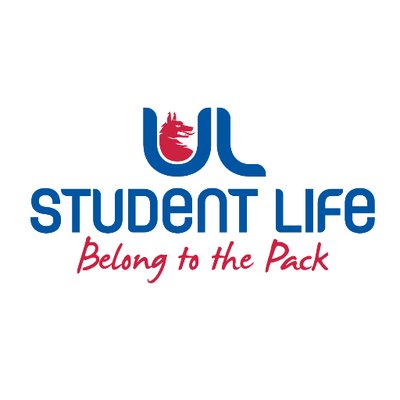 UL STUDENT LIFE EXECUTIVE 2023/24 UL STUDENT LIFE EXECUTIVE 2023/24 Communities OfficerAuthor:Katie MartinDate:WK7 26/10/23Goals This WeekGoals This WeekAction Required?Rainbow WeekMeet with OutInUL to finalise plans and start working on commsAMUL prep with other OfficersDecorate SU and common room with Pride flagsSensory HourChange to Tuesdays 1-2Plan Halloween-themed sensory hour on 31stDevelop social media and marketing plan with Comms departmentLooking for volunteers!Spooky decorationsCommunities Catch-upMeet with Sanctuary students for lunch and a meaningful conversation spaceBuy Pizzas!Ethnic Diversity Forum - Panel DiscussionSuggest x2 students to speak on a panelHelp with organising the eventSocial mediaCommittee Meeting UpdatesCommittee Meeting UpdatesAction Required?Ukrainian SupportAwaiting approval of funding proposals Pushed for the continuation of the committee post-funding approvals to support students through their studiesN/ALGBTQI+ NetworkPromoted world pronouns day training on InstagramWorking with EDI on developing pride lanyardsN/AC&S CouncilWorking with C&S to update the student body on the new student centreLots of contentC&S ExecDeveloping equipment tracking and management systemRe-introducing Exec peer-to-peer drop-ins, following the success last yearConsultation on clubs and societies proposals for approval at C&S CouncilN/AUpdates since Last CouncilUpdates since Last CouncilAction Required?Cooking Demonstration3rd instalment of the Wellbeing Series, planning a cooking demo in the PavillionN/ASensory HourUL President, Kerstin May asked to visit the Sensory RoomN/AUpcoming Plans: What I Hope to AchieveUpcoming Plans: What I Hope to AchieveActionConnecting Communities Connecting students from various communities to work together and share experiencesN/A